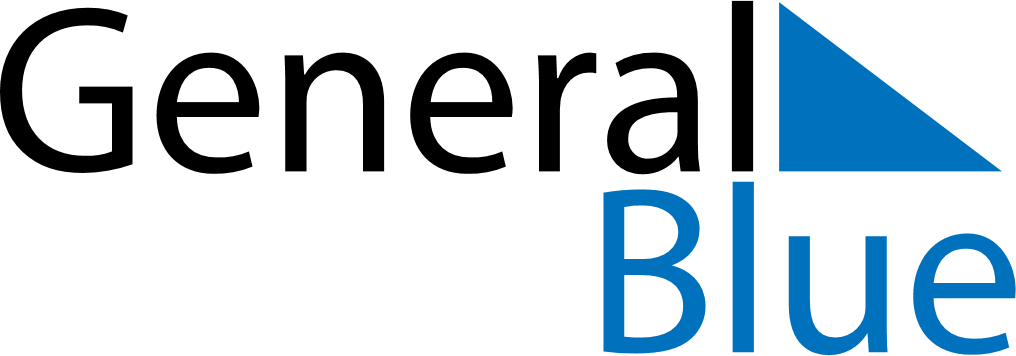 October 2024October 2024October 2024October 2024October 2024October 2024Imst, Tyrol, AustriaImst, Tyrol, AustriaImst, Tyrol, AustriaImst, Tyrol, AustriaImst, Tyrol, AustriaImst, Tyrol, AustriaSunday Monday Tuesday Wednesday Thursday Friday Saturday 1 2 3 4 5 Sunrise: 7:16 AM Sunset: 6:57 PM Daylight: 11 hours and 41 minutes. Sunrise: 7:17 AM Sunset: 6:55 PM Daylight: 11 hours and 37 minutes. Sunrise: 7:18 AM Sunset: 6:53 PM Daylight: 11 hours and 34 minutes. Sunrise: 7:20 AM Sunset: 6:51 PM Daylight: 11 hours and 31 minutes. Sunrise: 7:21 AM Sunset: 6:49 PM Daylight: 11 hours and 27 minutes. 6 7 8 9 10 11 12 Sunrise: 7:22 AM Sunset: 6:47 PM Daylight: 11 hours and 24 minutes. Sunrise: 7:24 AM Sunset: 6:45 PM Daylight: 11 hours and 21 minutes. Sunrise: 7:25 AM Sunset: 6:43 PM Daylight: 11 hours and 17 minutes. Sunrise: 7:27 AM Sunset: 6:41 PM Daylight: 11 hours and 14 minutes. Sunrise: 7:28 AM Sunset: 6:39 PM Daylight: 11 hours and 11 minutes. Sunrise: 7:29 AM Sunset: 6:37 PM Daylight: 11 hours and 7 minutes. Sunrise: 7:31 AM Sunset: 6:35 PM Daylight: 11 hours and 4 minutes. 13 14 15 16 17 18 19 Sunrise: 7:32 AM Sunset: 6:33 PM Daylight: 11 hours and 1 minute. Sunrise: 7:34 AM Sunset: 6:31 PM Daylight: 10 hours and 57 minutes. Sunrise: 7:35 AM Sunset: 6:30 PM Daylight: 10 hours and 54 minutes. Sunrise: 7:36 AM Sunset: 6:28 PM Daylight: 10 hours and 51 minutes. Sunrise: 7:38 AM Sunset: 6:26 PM Daylight: 10 hours and 47 minutes. Sunrise: 7:39 AM Sunset: 6:24 PM Daylight: 10 hours and 44 minutes. Sunrise: 7:41 AM Sunset: 6:22 PM Daylight: 10 hours and 41 minutes. 20 21 22 23 24 25 26 Sunrise: 7:42 AM Sunset: 6:20 PM Daylight: 10 hours and 38 minutes. Sunrise: 7:44 AM Sunset: 6:19 PM Daylight: 10 hours and 34 minutes. Sunrise: 7:45 AM Sunset: 6:17 PM Daylight: 10 hours and 31 minutes. Sunrise: 7:47 AM Sunset: 6:15 PM Daylight: 10 hours and 28 minutes. Sunrise: 7:48 AM Sunset: 6:13 PM Daylight: 10 hours and 25 minutes. Sunrise: 7:49 AM Sunset: 6:12 PM Daylight: 10 hours and 22 minutes. Sunrise: 7:51 AM Sunset: 6:10 PM Daylight: 10 hours and 19 minutes. 27 28 29 30 31 Sunrise: 6:52 AM Sunset: 5:08 PM Daylight: 10 hours and 15 minutes. Sunrise: 6:54 AM Sunset: 5:07 PM Daylight: 10 hours and 12 minutes. Sunrise: 6:55 AM Sunset: 5:05 PM Daylight: 10 hours and 9 minutes. Sunrise: 6:57 AM Sunset: 5:03 PM Daylight: 10 hours and 6 minutes. Sunrise: 6:58 AM Sunset: 5:02 PM Daylight: 10 hours and 3 minutes. 